Бушуйская основная школа - филиал муниципального бюджетного общеобразовательного учреждения «Кириковская средняя школа»Рабочая программа элективного курса «Планета и ее обитатели» для учащихся 5  класса Бушуйской основной школы – филиала муниципального бюджетного общеобразовательного учреждения «Кириковская средняя школа»Срок реализации: 1 годСоставила:Учитель Солдатова Юлия Сергеевна2023 -2024 учебный год1.Пояснительная записка.    Настоящая рабочая программа по курсу «Планета и ее обитатели » для учащихся 5 класса муниципального бюджетного общеобразовательного учреждения «Кириковская средняя школа» разработана на основании учебного плана  5 класса муниципального бюджетного общеобразовательного учреждения  «Кириковская  средняя  школа» на 2023-2024 учебный год в режиме работы пятидневной рабочей недели, основной образовательной программы основного общего образования муниципального бюджетного общеобразовательного учреждения «Кириковская средняя школа» от 31 августа 2023 года, утвержденной приказом по учреждению № 296-ОД от 31.08.2023, положения о рабочей программе педагога  муниципального бюджетного общеобразовательного учреждения «Кириковская средняя  школа» реализующего предметы, курсы и дисциплины общего образования от 30 мая 2019 года.    Настоящая программа рассчитана  на пятидневную рабочую неделю и написана с учетом требований, Постановления Главного государственного санитарного врача РФ от 28 сентября 2020 г. N 28 "Об утверждении санитарных правил СП 2.4.3648-20 "Санитарно-эпидемиологические требования к организациям воспитания и обучения, отдыха и оздоровления детей и молодежи».     Цель программы:– воспитание творческой личности, способной к успешной самореализации в современном мире, через целенаправленное приобщение к географической культуре.    В соответствии с учебным планом на изучение предмета в 6 классе предусмотрено -  34 часа, 1 час в неделю.     Промежуточная аттестация проводится в период с 22.04.2024 по 13.05.2024года.2.Планируемые образовательные результаты.    При освоении данной программы обучающиеся достигают следующих результатов:Метапредметные результаты:познавательная деятельность:- использование для познания окружающего мира различных естественно – научныхметодов: наблюдение, измерение, эксперимент, моделирование;- формирование умений различать факты, гипотезы, причины, следствия, доказательства, законы, теории;- овладение адекватными способами решения теоретических и экспериментальных задач;- приобретение опыта выдвижения гипотез для объяснения известных фактов и экспериментальной проверки выдвигаемых гипотез;информационно-коммуникативная деятельность:- владение монологической и диалогической речью, развитие способности понимать точку зрения собеседника и признавать право на иное мнение;- использование для решения познавательных и коммуникативных задач различныхисточников информации;рефлексивная деятельность:- владение навыками контроля и оценки своей деятельности, умением выдвигать возможные результаты своих действий;- организация учебной деятельности: постановка цели, планирование, определение оптимального соотношения цели и средства.3. Содержание курса. 1. Земля – планета уникальная (1 ч)Глобус; карты; океаны; моря; суша; вершины гор; впадины; сферы Земли; биосфера.2. Биосфера. Биосферные заповедники (3 ч) +1Примеры, значение, сохранение условий жизни и самих организмов в естественном состоянии. Озеро Байкал: уникальность, охрана. Первый (1969 г.) в России Баргузинский заповедник3. Мировой океан (4 ч) +1Океанология. Марианская впадина. Исследование и загадки океанических глубин. Саргассово море, его обитатели. Миграция угрей. Загадки Бермудского треугольника. Аномальные явления.4. Природа Арктики и Антарктиды (2 ч)+2Арктика, её влияние на климат Земли. Изучение Арктики. Белые медведи. Заповедник – остров Врангеля. Антарктида. Экспедиция Беллинсгаузена. Суша и озеро под слоем льда. Пингвины и другие обитатели Антарктиды.5. Острова (2 ч)Галапагосские острова. Флора и Фауна островов. Путешествие Ч. Дарвина на корабле «Бигль», его открытия, значения трудов.6. Степи. Почва как среда обитания (4 ч)Старейший (1918 г.) заповедник Аскания-Нова. Освоение целинных земель; гибель плодородных почв. Почвоведение. Работы В.В. Докучаева.7. Национальные парки (4 ч)Секвойи – гиганты с именами. Голосеменные растения. Тайга. Национальное дерево России. Линдуловская роща.8. Комнатные растения – посланцы материков Земли (2 ч)Путешествие с комнатными растениями. Приспособленность и её относительный характер.9. Животные мира (2 ч)Многообразие, численность, критические показатели. Животный мир в опасности: причины, возможности сохранения.10. Люди в поиске путей сохранения биологического разнообразия (2 ч)Международный день биологического разнообразия.11. Ноосфера – сфера разума (3 ч)4. Тематическое планирование с указанием количества часов на освоение каждой темы.5. Список литературы, используемый при оформлении рабочей программы.1. Географический атлас по географии: География. 5 класс, линия УМК «Сферы»; ОАО «Издательство «Просвещение», 2012;2.          Контурные карты по географии: География. 5 класс, линия УМК «Сферы»; ОАО «Издательство «Просвещение», 2012;СОГЛАСОВАНО: Заместитель директора  по учебно-воспитательной работе Сластихина Н.П.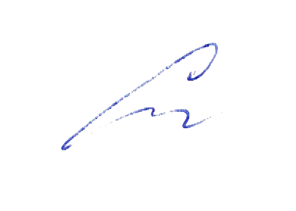 «31»августа 2023 год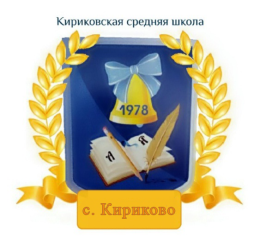 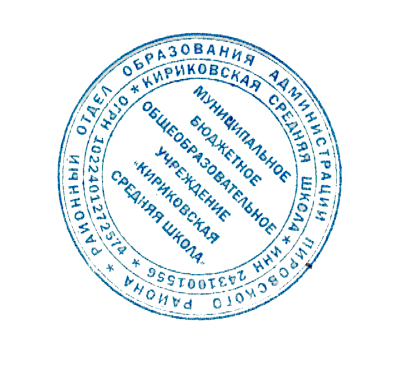 УТВЕРЖДАЮ: Директор муниципального бюджетного общеобразовательного учреждения «Кириковская средняя школа»_________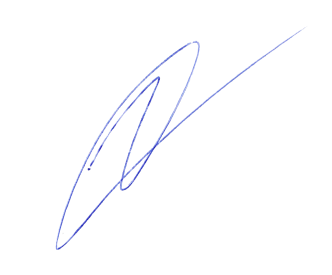 Ивченко О.В.«31» августа 2023годТемаЧасыДата1. Земля - планета уникальная.107.09.20232. Примеры, значение, сохранение условий жизни и самих организмов в естественном состоянии114.09.20233. Озеро БайкалПроект "Жемчужина России"121.09.20234. Первый в России Баргузинский заповедник (1969 г.)128.09.20235. Работа с контурной картой105.10.20236. Океанология. Марианская впадина.112.10.20237. Исследование и загадки океанических глубин.119.10.20238. Саргассово море, его обитатели126.10.20239. Загадки Бермудского треугольника. Аномальные явления.109.11.202310.  «Морские волки» (рассказы мореплавателей)116.11.202311. Арктика, ее влияние на климат Земли. Изучение Арктики.123.11.202312. Заповедник – остров Врангеля130.11.202313. Экспедиция Беллинсгаузена.107.12.202314. Пингвины и другие обитатели Антарктиды.114.12.202315. Галапагосские острова. Флора и Фауна островов.121.12.202316. Путешествие Ч. Дарвина на корабле «Бигль», его открытия, значения трудов.128.12.202317. Старейший (1918 г.) заповедник Аскания-Нова.111.01.202418. Освоение целинных земель; гибель плодородных почв.118.01.202419. Почвоведение. Работы В.В. Докучаева.125.01.202420. Секвойи – гиганты с именами. Проект 4 "Растения -гиганты"101.02.202421. Старейший (1918 г.) заповедник Аскания-Нова.108.02.202422. Тайга.115.02.202423. Линдуловская роща.122.02.202424. Путешествие с комнатными растениями.129.02.202425. Приспособленность и ее относительный характер.107.03.202426. Многообразие, численность, критические показатели.114.03.202427. Животный мир в опасности: причины, возможности сохранения.121.03.202428. Люди в поиске путей сохранения биологического разнообразия104.04.202429. Международный день биологического разнообразия.111.04.202430. В.И. Вернадский: жизнь ученого.118.04.202431. Промежуточная аттестация125.04.202432. В.И. Вернадский: жизнь и деятельность ученого.102.05.202433 Будущее природы на планете Земля.116.05.202434. Обобщающее повторение по курсу123.05.2024Всего:34